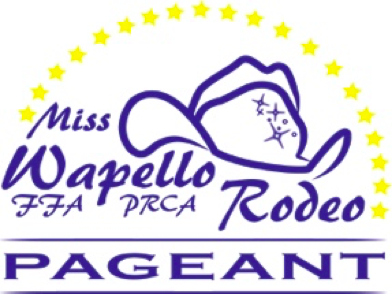 Miss Wapello Rodeo PageantPageant Entry Information Sheet
Complete and return to:Carlee Schulte2185 Co. Rd. 103, West Point, IA 52656Name:	Birth Date (Copy of birth certificate must be included.): Address:	City:					State:	 		Zip Code: Phone Number to Reach Contestant: Email: Years of Residence in Iowa: Names of Parents: T-Shirt Size:Hometown: Name of Hometown Newspaper: Address of Hometown Newspaper: City:					State:	 	Zip Code: (If more than one paper should be contacted about your competition please use the back of this sheet to list their names and addresses).Please return this application along with one resume no longer than two, single sided 8 1/2 x 11 sheets of paper with the following information:• Name and Address• Education including High School and College Attendance• Career Goals• Special Interests and Activities• Honors Earned with Horse Involvement Including Previous Titles• Association, Group and Club Membership/Involvement• Why you wish to hold the title of MWR, MTWR, MJWR and what your goals are if you earn the title.I have read the rules, regulations and obligations for the MWR Pageant. My personal conduct as a contestant and or title holder will be in accordance with the rules established by the MWR Committee. Failure on my part to uphold the title of MWR in proper conduct, appearance and fulfillment of obligations will automatically result in loss of prizes and/or scholarships. The MWR Committee and Coordinators, Wapello FFA/PRCA Rodeo Committee and members will be released of any liability resulting in such action.  	_____ (Initial)I am participating with the horse of my choice at my own risk and subject to the rules under which his contest will be conducted. I agree that in case of loss and/or injury involving either horse and/or contestant, I will make no claim whatsoever, against the MWR Committee and Coordinators, Wapello FFA/PRCA Rodeo Committee and members.                   _____ (Initial)I understand the enclosed photograph(s) will become property of MWR and I grant permission for the MWR Committee to use my photograph in their official publications and news releases without further consideration, and I acknowledge their right to crop or treat photo at their discretion.   _____ (Initial)My initials and signature on this application state I have read the above information.Contestant Signature ______________________________ Date _________________Parent or Legal Guardian ___________________________Date _________________(if contestant is under the age of 18)Camping: $95.00 Thursday – Sunday                     	   _____ YES     _____ NO This includes 2 tickets for Friday night performance and 2 tickets for Saturday night performance. Please contact Lance Walker ahead of time, with any special arrangements that may need to be made. Phone (319) 212-0637  Email: lwalker@midamerican.comPlease enclose and return:Completed application.Completed resume.	An entry fee check of $50, and a camping fee (if applicable) made out to “Miss Wapello Rodeo” Any returned checks are subject to a $25 service fee. 8x10 color photograph for photogenics judging as outlined in the Official Rules and Regulations.Copy of birth certificate.Must be postmarked no later than June 1, 2019.Please send electronically to carlee.ann.kelly@gmail.com one color head and shoulder photograph for publication on the Wapello Rodeo website and for other publicity purposes.